Dr. Lester D. Shook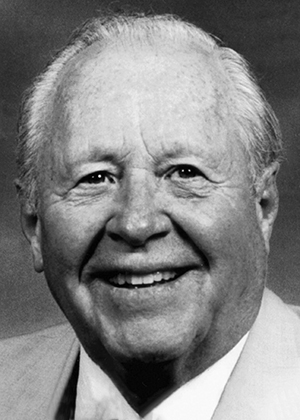 
Dr. Lester Shook, a member of the class of 1942, had a notable and rewarding career in medicine. As a student at Jamestown College, Shook was an excellent baseball player, and he set records in track, football and basketball. He was also involved in music.
After receiving his medical degree from the University of Illinois, he began his medical practice in Riverdale, ND and also served as a physician in the Armed Forces during the Korean War. After several years in general medicine, Dr. Shook practiced pathology for the rest of his medical career, most of those years in Fargo, where he formed a private radiology group. He retired in 1982 and is known for his sense of humor and bright, friendly smile.
LESTER SHOOK HONORARY LECTURERS
1992 DOROTHY JENKINS                  2003  MARY THOMPSON
1993 JUDY TUCHSCHERER              2004  ALLEN CROAT
1994 GREG MORRISON                     2005  AMY HOFMANN
1995 DAN JENSEN                              2006  WARREN FREIER
1996 WAYNE HART                             2007  CYNTHIA MILKEY
1997 DENNIS HAGEN                          2008 MEMORIAL FOR DR. SHOOK
                                                                        BY WARREN FREIER
1998 MAUREEN LARRABEE               2009  SHOOK FAMILY 'A 
1999 CURT NOYES                                        CELEBRATION OF
2000 NEIL BOSCH                                                    DAD'S LIFE'
2001 LYNN SPERAL                             2010  BRENT COLBY
2002 DONNA NEWMAN                       2013  DIANE NELSON
2001 LYNN SPERAL                             2019  AL SHERVOLD
2002 DONNA NEWMAN                       2020 Danielle Goetz